Атырау облысы Білім беру басқармасының Атырау қаласы білім бөлімінің                   «№ 39"Ақкөгершін" бөбекжай-бақшасы" коммуналдық мемлекеттік қазыналық кәсіпорынының өзін-өзі аттестаттау өлшемшарттары Атырау қаласы2021-2022 жМазмұны1. Білім беру ұйымы туралы жалпы мәлімет1.2. Материалдық-техникалық базаны бағалау2.Оқытумен мен тәрбиелеу қызметін бағалау.2.1.Қазақстан Республикасы Білім және ғылым министрінің міндетін атқарушының 2016 жылғы 12 тамыздағы № 499 бұйрығымен бекітілген (нормативтік құқықтық актілерді мемлекеттік тіркеу тізілімінде № 14235 болып тіркелген) мектепке дейінгі тәрбие мен оқытудың үлгілік оқу бағдарламасына (бұдан әрі – МДТО үлгілік оқу бағдарламасы) сәйкес білім беру қызметін жүзеге асыру2.2. Тәрбиелеу мен оқытуға психологиялық-педагогикалық жағдай жасау 2.3."РУХАНИ ЖАҢҒЫРУ" бағдарламасын іске асыру шеңберінде ұлттық салт-дәстүрлер мен жалпы адами құндылықтарға негізделген рухани адамгершілік дағдыларды қалыптастыру: 2.4. МЖМБС және МДТО үлгілік оқу бағдарламасының талаптарына сәйкес мектепке дейінгі тәрбие мен оқытудың мазмұнын орындауды қамтамасыз ететін "Мектепке дейінгі тәрбие мен оқыту" мамандығы бойынша білімі бар педагогтердің болуы2.5.Баланың даму мониторинг қамтамасыз ететін және оның жеке дамуын жоспарлаудың негізі болып табылатын оқыту нәтижелерінің болуы (мектепалды тәрбиеленушілерінің жеке даму жоспарларының (карталарының) көшірмелері,олар болмаған жағдайда, ересек жастағы тәрбиеленушілер жоспарларының (карталары) 2.6."Денсаулық", "Қатынас", "Таным", "Шығармашылық", "Әлеумет" білім беру салаларына негізделген мектепке дейінгі тәрбие мен оқытудың мазмұнын түрлі іс-әрекеттерді ұйымдастыру арқылы оларды кіріктіру жолдарымен іске асыру 2.7.Тәрбиеленушілердің даму мониторингісінің (бастапқы,аралық,қорытынды мониторинг) нәтижелері.3.Мектепке дейінгі тәрбие мен оқытудың МЖМБС 2-қосымшасына сәйкес туғаннан бастап 1-сыныпқа қабылданғанға дейінгі балалардың біліктері мен дағдыларының тізбесін игеру бойынша оқыту нәтижелерін бағалауға қойылатын талаптар (осы Өлшемшарттардың 6 немесе 7-қосымшаларына сәйкес мектепалды жастағы тәрбиеленушілердің, олар болмаған жағдайда, ересек жастағы тәрбиеленушілердің ата-аналарымен немесе заңды өкілдерімен жүргізілген сауалнама нәтижелері)4.Тәрбиеленушілердің дайындық деңгейіне қойылатын талаптар:4.1.МЖМБС мен МДТО үлгілік оқу бағдарламасында анықталған әрбір білім беру саласы және әрбір ұйымдастырылған оқу қызметі бойынша жас топтары бойынша меңгеруге тиіс игеруге жататын білім, білік, дағдылар мен құзыреттіліктердің көлемін игеру (МДТО ҮОЖ әрбір білім беру саласы бойынша ұйымдастырылған оқу қызметінің 15 минуттан аспайтын бір бейне материалы ); 4.2.жас кезеңіне сәйкес тәрбиеленушілер жетістіктерінің мониторингі (қорытынды) нәтижелерінің болуы және талдау (осы Өлшемшарттардың 8-қосымшасына сәйкес толтырылған кесте жеке білім беру салаларының мониторингісінің нәтижелері). 5.Оқу мерзіміне қойылатын талаптар:5.1.жас кезеңдерін сақтау және топтарды бірдей жастағы немесе әртүрлі жастағы принцип бойынша жинақтау (осы Өлшемшарттардың 9-қосымшасына сәйкес жас топтары тізімдерінің көшірмелері );1. Білім беру ұйымы туралы жалпы мәліметБілім беру ұйымының толық атауы «Атырау облысы Білім беру  басқармасының  Атырау қаласы  білім бөлімінің «№ 39 Ақкөгершін» бөбекжай-бақшасы» коммуналдық мемлекеттік  қазыналық  кәсіпорны Білім беру ұйымының орналасқан жері (заңды мекен-жайы мен пошта индексі) Атырау қаласы, Шағын ауданы  Самал ,көшесі Әзидолла Есқалиев, № 17 көше құрылыс 16А, пошта индексі: 060011Заңды тұлғаның  байланыс деректері: тел: 87122501032 Akkoqershin-39@mail.ru                         web-сайт: http://akkoqershin39.goroo-atyrau.kzЗаңды тұлға өкілінің байланыс деректері: меңгеруші Базарбаева Клара Муратовна эл. почта: Klara_13.76@mail.ru  интернет жылдамдығы 30 мб/с-тан астам, ИП «Serverol» Ахметов Азат НұрланұлыҚұқық белгілейтін және құрылтай құжаттары : Заңды тұлғаны мемлекеттік тіркеу не қайта тіркеу туралы анықтаманың/ куәліктің және Жарғының көшірмесі (http://akkoqershin39.goroo-atyrau.kz сайтқа жүктелді)Рұқсат беру құжаттары: Білім беру қызметіне лицензия және оған қосымша және (немесе) мектепке дейінгі тәрбие мен оқыту саласындағы қызметтің басталғаны туралы хабарламаны жіберу туралы талон( сайтқа жүктелді)1.2.Материалдық-техникалық базаны бағалау (http://akkoqershin39.goroo-atyrau.kz - бейнетаспа сайтқа жүктелді)         №39"Ақкөгершін" бөбекжай бақшасының ғимараты 2018 жылы 290 орындық типтік жобамен салынып пайдалануға берілді. Қазіргі уақытта бөбекжай бақшасында 12 қазақ  топ бар , барлығы 290 бала тәрбиеленуде. Бөбекжай - бақшасына бала қабылдау  2019 жылдың қыркүйек  айынан бастап INDIGO 24 kz. -электрондық портал арқылы жүзеге асырылды. Бөбекжай- бақшасының ғимаратының жалпы ауданы 2536,5 (м2) шаршы метр. Бөбекжай бақшасының ғимараты тұрақты жер пайдалану құқығына ие. Жер учаскесінің алаңы : 1,3034 га. Жер учаскесінің кадастрлық нөмірі: 04-066-001-3018 Бөбекжай бақшасының  2019-2024 жылдарға арналған «Даму бағдарламасы» жоспарланған. Даму бағдарламасы бөбекжай бақшасының болашақтағы ең өзекті мәселесін  шешуге арналған. Өрт болған жағдайда адамдарды эвакуациялау сызба жоспары ғимараттың әр қабатында ілініп,өрт сөндіру құралдарымен толықтай жабдықталған. Автоматты өрт дабыл қаққыштар жұмыс жасайды, апаттық (эвакуациялық) жарықтандыру белгілері орналасқан. Жалпы саны 78 бейне бақылау камерасы орнатылған оның 55 ішті, 23 сыртқы түсірілімді көрсетіп тұр. Сақталу мерзімі 2 ай. Өрт дабылқаққыштар мен бейнебақылау камераларының дұрыс жұмыс жасауына ТОО «Sfarf Art» жеке кәсіпкерімен  №12  келісім шарт  17 февраль                 2022  жылы келісім шартқа отырылды. Кәсіпорынның «Террористік тұрғыдан осал обьектілердің терроризмге қарсы қорғалу паспорты» жасақталып бекітілген. Жылына 1 рет оқу жаттығу жұмыстары жүргізіледі. Мектепке дейінгі ұйымдарға  және сәбилер үйлеріне қойылатын санитариялық-эпидемиологиялық  талаптар санитариялық қағидаларына сай темір шарбақпен қоршалып,  12 топтың  ойын алаңы бар. Аула аумағында балалардың әрбір жас топтарына сай толықтай  қауіпсіздік ережелері сақталып жабдықталған. Бөбекжай-бақшасы учаскесіне кiру жолдары, көлiкпен өту жолдары, шаруашылық құрылыстарға, қоқыс жинағыштарға арналған қоқыс салғыштары, санитариялық-аулалық қондырғыларға өтетiн жолдар қатты жабынмен жабылған (тротуарлық плитка). Бөбекжай-бақшасының таза су желісі «Атырау Су Арнасы» КМК-мен келісілген. Есептемелік су шығыны 17,5 текше метр/тәулік.су құбырындағы қосылу нүктесіндегі қысым-0,1МПа.                          Су  құбыры желісі –тұйық. Тоңазытқыш қондырғылары мен технологиялық мұқтаж үшін айналмалы сумен жабдықталған. Жылу жүйесі табиғи газбен жұмыс істеуге арналған блок-модульдік үлгідегі 2  қазандық бар, қазандық қауіпсіздік ережелері сырты қапталған, STTOO стандартына сәйкес дайындалған. Жылу жүйесі жабық. Негізгі отын ретінде жылу табиғи газ.2.Оқытумен мен тәрбиелеу қызметін бағалау. Бөбекжай-бақшасының үлгілік  оқу жоспарлары, білім беру салалары және ұйымдастырылған оқу қызметінің жүктемесі және вариативтік компонентті қоса алғанда балалардың жас ерекшеліктеріне сәйкес ұйымдастырылған оқу қызметінің ұзақтығы Қазақстан Республикасы мектепке дейінгі тәрбие мен оқытудың мемлекеттік жалпыға міндетті стандарты талаптарына және Қазақстан Республикасы Білім және Ғылым министрінің 2012 жылғы 30 желтоқсандағы №557 бұйрығымен бекітілген мектепке дейінгі тәрбие мен оқытудың үлгілік оқу жоспарларына сай негізделген. Үлгілік оқу жоспары,  жылдық  жоспары, оқу кесте, күн тәртібі, өтпелі тақырып (сайтка жүктелді )2.1.Қазақстан Республикасы Білім және ғылым министрінің міндетін атқарушының 2016 жылғы 12 тамыздағы № 499 бұйрығымен бекітілген (нормативтік құқықтық актілерді мемлекеттік тіркеу тізілімінде № 14235 болып тіркелген) мектепке дейінгі тәрбие мен оқытудың үлгілік оқу бағдарламасына (бұдан әрі – МДТО үлгілік оқу бағдарламасы) сәйкес білім беру қызметін жүзеге асыру, соның ішінде: (перспективалық жоспар мамандармен, циклограмма, вариативтік компонент пед.кеңеспен бекітілген сайтқа жүктелді) https://akkogershin39.goroo-atyrau.kz/2.2. Тәрбиелеу мен оқытуға психологиялық-педагогикалық жағдай жасау (психолог жұмыс жоспары сайтқа жүктелді) https://akkogershin39.goroo-atyrau.kz/2.3."РУХАНИ ЖАҢҒЫРУ" бағдарламасын іске асыру шеңберінде ұлттық салт-дәстүрлер мен жалпы адами құндылықтарға негізделген рухани адамгершілік дағдыларды қалыптастыру: («Рухани жаңғыру» жылдық жоспары сайтқа жүктелді.) https://akkogershin39.goroo-atyrau.kz/2.4. МЖМБС және МДТО үлгілік оқу бағдарламасының талаптарына сәйкес мектепке дейінгі тәрбие мен оқытудың мазмұнын орындауды қамтамасыз ететін "Мектепке дейінгі тәрбие мен оқыту" мамандығы бойынша білімі бар педагогтердің болуы (педагогтердің мамандықтары туралы талдау жасау: қосымшада беріледі сапалық құрам,диплом көшірмелері, курс сертификаттары сайтқа жүктелді) https://akkogershin39.goroo-atyrau.kz/         "Мектепке дейінгі тәрбие мен оқыту" мамандығы бойынша білімі:Педагогтердің біліктілік санаты бойынша:                    Педагогтардың кәсіби біліктілігін арттыру туралыПедагогтердің марапаттары2.5.Баланың даму мониторинг қамтамасыз ететін және оның жеке дамуын жоспарлаудың негізі болып табылатын оқыту нәтижелерінің болуы (мектепалды тәрбиеленушілерінің жеке даму жоспарларының (карталарының) көшірмелері,олар болмаған жағдайда, ересек жастағы тәрбиеленушілер жоспарларының (карталары) ( жеке даму картасының көшірмелері сайтқа жүктелді.) https://akkogershin39.goroo-atyrau.kz/2.6."Денсаулық", "Қатынас", "Таным", "Шығармашылық", "Әлеумет" білім беру салаларына негізделген мектепке дейінгі тәрбие мен оқытудың мазмұнын түрлі іс-әрекеттерді ұйымдастыру арқылы оларды кіріктіру жолдарымен іске асыру (бағаланатын кезеңге зияткерлік, спорттық, шығармашылық және көркемдік конкурстарға қатысу нәтижелері);2.7.Тәрбиеленушілердің даму мониторингісінің  болуы Тәрбиеленушілердің даму мониторингісінің (бастапқы,аралық,қорытынды мониторинг) нәтижелері.1.Балалардың біліктері мен дағдыларының бастапқы тізбесі 2.Балалардың біліктері мен дағдыларының аралық тізбесі 3.Балалардың біліктері мен дағдыларының қорытынды тізбесі3.Мектепке дейінгі тәрбие мен оқытудың МЖМБС 2-қосымшасына сәйкес туғаннан бастап 1-сыныпқа қабылданғанға дейінгі балалардың біліктері мен дағдыларының тізбесін игеру бойынша оқыту нәтижелерін бағалауға қойылатын талаптар (осы Өлшемшарттардың 6 немесе 7-қосымшаларына сәйкес мектепалды жастағы тәрбиеленушілердің, олар болмаған жағдайда, ересек жастағы тәрбиеленушілердің ата-аналарымен немесе заңды өкілдерімен жүргізілген сауалнама нәтижелері қоса берілді)  ата – аналарымен өзара байланысты бағалау бойынша  сауалнама -18.05-20.05.22  жылы жүргізілді.  Сауалнама  36  ата – анадан алынды:4.Тәрбиеленушілердің дайындық деңгейіне қойылатын талаптар:4.1.МЖМБС мен МДТО үлгілік оқу бағдарламасында анықталған әрбір білім беру саласы және әрбір ұйымдастырылған оқу қызметі бойынша жас топтары бойынша меңгеруге тиіс игеруге жататын білім, білік, дағдылар мен құзыреттіліктердің көлемін игеру (МДТО ҮОЖ әрбір білім беру саласы бойынша ұйымдастырылған оқу қызметінің 15 минуттан аспайтын бір бейне https://www.youtube.com/channel/UCwRVQdCNjFbzLKyu5UazNwQ жүктелді4.2 жас кезеңіне сәйкес тәрбиеленушілер жетістіктерінің мониторингі (қорытынды) нәтижелерінің болуы және талдау (осы Өлшемшарттардың 8-қосымшасына сәйкес толтырылған кесте жеке білім беру салаларының мониторингінің нәтижелері).Балалардың біліктері мен дағдыларының тізбесі 5.Оқу мерзіміне қойылатын талаптар: 5.1.жас кезеңдерін сақтау және топтарды бірдей жастағы немесе әртүрлі жастағы принцип бойынша жинақтау (осы Өлшемшарттардың 9-қосымшасына сәйкес жас топтары тізімдері); Тәрбиеленушілер контингентінің құрылымы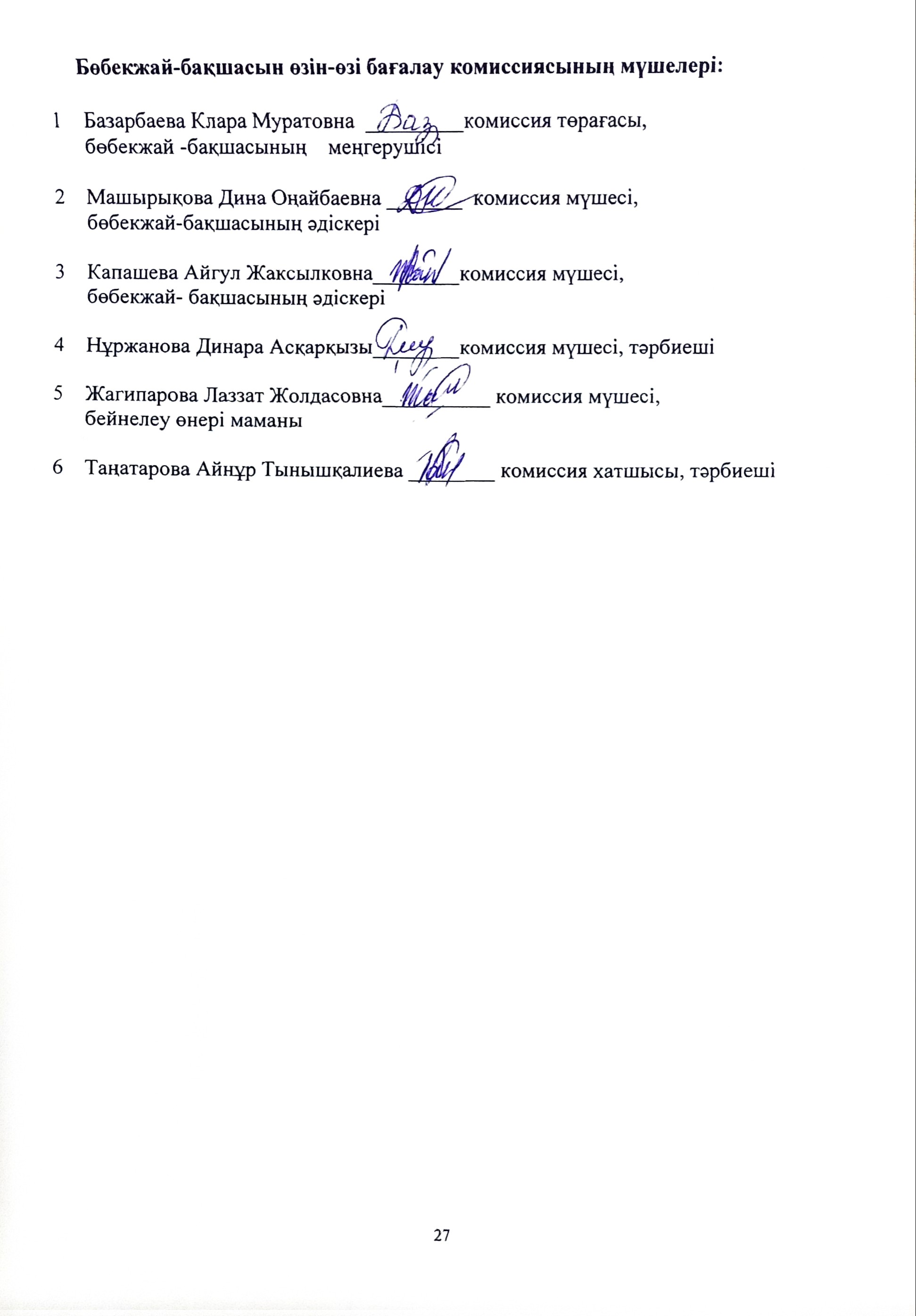 №Атаулары Атаулары Саны 1-Топтар саны-ойын бөлмесі -жатын бөлмесі -қабылдауу бөлмесі -әжетхана т.б.-Топтар саны-ойын бөлмесі -жатын бөлмесі -қабылдауу бөлмесі -әжетхана т.б.1212121212мамандандырылған үй-жайлармамандандырылған үй-жайлармамандандырылған үй-жайлар2Саз бөлмесіСаз бөлмесі-3Дене шынықтыру бөлмесіДене шынықтыру бөлмесі14Хореография Хореография -5Қазақ тілі кабинетіҚазақ тілі кабинеті-6Бейнелеу кабинетіБейнелеу кабинеті17Әдістемелік кабинетӘдістемелік кабинет18Психолог  бөлмесіПсихолог  бөлмесі19Меңгеруші кабинетіМеңгеруші кабинеті1Ілеспе үй-жайларІлеспе үй-жайларІлеспе үй-жайлар10Медициналық кабинет Медициналық кабинет 111Асхана блогі Асхана блогі 112Кір жуатын , үтіктейтін орын Кір жуатын , үтіктейтін орын 113Есепші кабинеті Есепші кабинеті 114Қойма үй жайлары Қойма үй жайлары 2Оқу жылдары2021-2022ж2021-2022жОқу жылдарыПедагогтар саныПайызыМектепке дейінгі (Жоғары білімді)Барлығы - 23  педагог                                         оның ішінде – 12 педагог жоғары білімді педагог.52%Мектепке дейінгі (Арнаулы орта білімді)Барлығы - 23 педагог.                                                Оның ішінде – 6  педагог орта білімді педагог.26%Басқа мамандық бойынша5 - педагог-тәрбиеші22%Оқу жылдарыПедагогтар саныЖоғарыбіліктілік санатты (саны, пайызы)Педагог -зерттеуші  (саны, пайызы)БіріншіБіліктілік санатты (саны, пайызы)Педагог –сарапшы (саны, пайызы)ЕкіншіБіліктілік санатты (саны, пайызы)Педагог  модератор (саны, пайызы)Санаты жоқ(саны    пайызы)2021-2022231-5%-1-5%-1-5%1-5%16-80%Оқу жылдарыПедагогтар саныҚР Білім және ғылым министрлігі "Өрлеу" біліктілікті арттыру ұлттық орталығыҚР Білім және ғылым министрлігі "Өрлеу" біліктілікті арттыру ұлттық орталығы"Назарбаев зияткерлік мектептері"ДББҰПедагогикалық шеберік орталығы"Назарбаев зияткерлік мектептері"ДББҰПедагогикалық шеберік орталығы(Тағы басқа курстар бар болса)(Тағы басқа курстар бар болса)Оқу жылдарыПедагогтар санысаны пайызысаны пайызысаны пайызы2021-2022231357%313%730%Оқу жылдарыПедагогикалық оқуПедагогикалық оқуШығармашылық сайысОқу жылдарыҚалалықОблыстықҚалалық 2021-20221.Тәрбиеші Д.А.Нұржанова                            І-дәрежелі дипломмен2. .«Ең үздік тәрбиеші-2022жсайысында» Ә.А.Орынғали                        ІІ-дәрежелі дипломмен 3.Педагог-психолог Б.Ш.Дарибаева  ІІІ-дәрежелі дипломмен марапатталды.1.Педагог –тәрбиеші Д.А.Нұржанова                        І-дәрежелі дипломмен марапатталды1.Кәсіподақтың ұйымдастыруымен тәуелсіздіктің 30 жылдық мерей тойына орай ұйымдастырылған сайысқа педагогтар қатысып                             І-дәрежелі дипломмен марапатталды.Оқу жылдарыЗияткерлік сайысСпорттық сайысШығармашылық сайысКөркемдік сайысОқу жылдарықалалыққалалыққалалыққалалық2021-20221.«Білім жолымен» олимпиадасы «Біз мектепке барамыз» номинация бойынша «Алғыс хатпен»,2.«Білім жолымен» олимпиадасының «Ойнада ойлан» номинация бойынша «Алғыс хат» дипломымен,3.«Білім жолымен» олимпиадасының  «Бәрін білгім келеді» номинация І-орын дипломымен,1.«Айгөлек»қалалық фестивалі «Көркем сөз көсемі»  Амантай Әмір І-дәрежелі дипломмен,                 2«Айгөлек» фестивалінде «Аспаптар» бойынша  ІІ-дәрежелі дипломмен, 3. «Вокал» номинация бойынша ІІ-дәрежелі дипломмен,-Дағ
ды
лар тізбе
сіБөбек жасы (1-3 жас)Бөбек жасы (1-3 жас)Бөбек жасы (1-3 жас)Бөбек жасы (1-3 жас)Мектепке дейінгі жас (3-6 жас)Мектепке дейінгі жас (3-6 жас)Мектепке дейінгі жас (3-6 жас)Мектепке дейінгі жас (3-6 жас)Мектепке дейінгі жас (3-6 жас)Мектепке дейінгі жас (3-6 жас)Мектепке дейінгі жас (3-6 жас)Мектепке дейінгі жас (3-6 жас)Дағ
ды
лар тізбе
сіЕрте жас (1 жастан бастап)Ерте жас (1 жастан бастап)Кіші жас (2 жастан
бастап)Кіші жас (2 жастан
бастап)Орта жас (3 жастан бастап)Орта жас (3 жастан бастап)Ересек жас (4 жастан бастап)Ересек жас (4 жастан бастап)Мектепалды жасы (5 жастан бастап)Мектепалды жасы (5 жастан бастап)Барлығы игерген
%Барлығы игерген
%Дағ
ды
лар тізбе
сіТоптар саны/
балалардың саны*Дағды
ларды игерген балалар саны %*Топтар саны/
балалардың саны*Дағды
ларды игерген балалар саны %*Топтар саны/
балалардың саны*Дағды
ларды игерген балалар саны %*Топтар саны/
балалардың саны*Дағды
ларды игерген балалар саны %*Топтар саны/
балалардың саны*Дағды
ларды игерген балалар саны %*Барлы ғы топтар саны/
балалардың саны*Барлығы дағды
ларды игерген балалар саны %*1234567891011121314
11 топ18 бала5б/28%
3 топ     71               бала26б/37%
6 топ144бала
52б/ 36%
2 топ41бала13/32%
12 топ/274 бала96б/35%Р/с№Дағ
ды
лар тізбе
сіБөбек жасы (1-3 жас)Бөбек жасы (1-3 жас)Бөбек жасы (1-3 жас)Бөбек жасы (1-3 жас)Мектепке дейінгі жас (3-6 жас)Мектепке дейінгі жас (3-6 жас)Мектепке дейінгі жас (3-6 жас)Мектепке дейінгі жас (3-6 жас)Мектепке дейінгі жас (3-6 жас)Мектепке дейінгі жас (3-6 жас)Мектепке дейінгі жас (3-6 жас)Мектепке дейінгі жас (3-6 жас)Р/с№Дағ
ды
лар тізбе
сіЕрте жас (1 жастан бастап)Ерте жас (1 жастан бастап)Кіші жас (2 жастан
бастап)Кіші жас (2 жастан
бастап)Орта жас (3 жастан бастап)Орта жас (3 жастан бастап)Ересек жас (4 жастан бастап)Ересек жас (4 жастан бастап)Мектепалды жасы (5 жастан бастап)Мектепалды жасы (5 жастан бастап)Барлығы игерген
%Барлығы игерген
%Р/с№Дағ
ды
лар тізбе
сіТоптар саны/
балалардың саны*Дағды
ларды игерген балалар саны %*Топтар саны/
балалардың саны*Дағды
ларды игерген балалар саны %*Топтар саны/
балалардың саны*Дағды
ларды игерген балалар саны %*Топтар саны/
балалардың саны*Дағды
ларды игерген балалар саны %*Топтар саны/
балалардың саны*Дағды
ларды игерген балалар саны %*Барлы ғы топтар саны/
балалардың саны*Барлығы дағды
ларды игерген балалар саны %*1234567891011121314
11топ20 бала11/55%
3 топ74бала42б/57%
6 топ149бала
77/52%
2 топ44бала25/57%
12 топ/ 287бала 155бала54%
Р/с№Дағ
ды
лар тізбе
сіБөбек жасы (1-3 жас)Бөбек жасы (1-3 жас)Бөбек жасы (1-3 жас)Бөбек жасы (1-3 жас)Мектепке дейінгі жас (3-6 жас)Мектепке дейінгі жас (3-6 жас)Мектепке дейінгі жас (3-6 жас)Мектепке дейінгі жас (3-6 жас)Мектепке дейінгі жас (3-6 жас)Мектепке дейінгі жас (3-6 жас)Мектепке дейінгі жас (3-6 жас)Мектепке дейінгі жас (3-6 жас)Р/с№Дағ
ды
лар тізбе
сіЕрте жас (1 жастан бастап)Ерте жас (1 жастан бастап)Кіші жас (2 жастан
бастап)Кіші жас (2 жастан
бастап)Орта жас (3 жастан бастап)Орта жас (3 жастан бастап)Ересек жас (4 жастан бастап)Ересек жас (4 жастан бастап)Мектепалды жасы (5 жастан бастап)Мектепалды жасы (5 жастан бастап)Барлығы игерген
%Барлығы игерген
%Р/с№Дағ
ды
лар тізбе
сіТоптар саны/
балалардың саны*Дағды
ларды игерген балалар саны %*Топтар саны/
балалардың саны*Дағды
ларды игерген балалар саны %*Топтар саны/
балалардың саны*Дағды
ларды игерген балалар саны %*Топтар саны/
балалардың саны*Дағды
ларды игерген балалар саны %*Топтар саны/
балалардың саны*Дағды
ларды игерген балалар саны %*Барлы ғы топтар саны/
балалардың саны*Барлығы дағды
ларды игерген балалар саны %*123456789101112131411 топ20 бала13/65%
3 топ74 бала46/62%
6 топ135бала
85/63%
2 топ37бала31/84%
12 топ266 бала175 бала66%
Р/с
№Дағдылар тізбесіДағдылар мазмұныТолы ғымен келіс пеймінКеліспей мінЖауап беруге қина ламынКелісемінТолы ғымен келісемінР/с
№Дағдылар тізбесіДағдылар мазмұны-2-10+1+2Денсаулық сақтау дағдыларыДенсаулық сақтау дағдыларыДенсаулық сақтау дағдыларыДенсаулық сақтау дағдыларыДенсаулық сақтау дағдыларыДенсаулық сақтау дағдыларыДенсаулық сақтау дағдыларыДенсаулық сақтау дағдылары1Мәдени-гигиеналық дағдыларГигиеналық шараларды орындау ретін біледі927
2Дене шынықтыруӨмірлік маңызы бар қимылдарды өздігінен орындай алады11
25
3Дербес қимыл белсенділігіТүрлі ойындарды, оның ішінде ұлттық ойындарды ойнай алады, ойын ережелерін сақтайды3
25
26
4Салауатты өмір салтыСалауатты өмір салтының қарапайым ережелерін біледі және сақтайды10      265Салауатты өмір салтыӨсімдіктерге, жануарларға, жәндіктерге күтім жасай алады
1
827
Коммуникативтік-тілдік дағдыларКоммуникативтік-тілдік дағдыларКоммуникативтік-тілдік дағдыларКоммуникативтік-тілдік дағдыларКоммуникативтік-тілдік дағдыларКоммуникативтік-тілдік дағдыларКоммуникативтік-тілдік дағдыларКоммуникативтік-тілдік дағдылар6Қарым-қатынас мәдениетіЕресектермен, балалармен қарым-қатынасқа түсе алады және олардың өтініштерін орындайды
36
27
7Тілдің грамматикалық құрылымыЕресектердің сұрақ қоюы арқылы салалас және сабақтас құрмалас сөйлемдерді келісіп құрастыра алады
49
238Сөйлеудің дыбыстық мәдениетіАна тілінің барлық дыбыстарын дұрыс айтады4

8
249Сөздік қорЖағдайды көрмей-ақ сөздерді қолданып, сөйлеуде етістіктерді белсенді қолдана алады
33

6
2410Байланыстырып сөйлеуТілдесудің негізгі формасын, диалогтік сөйлеуді меңгерген472511Байланыстырып сөйлеу2-3 сөйлеммен өз ойын жеткізе алады362712Шығармашылықпен тілдік қызметТаныс ертегілерді айтады, ойыншықтар туралы шағын әңгімелер құрастырады272713Шығармаларды қабылдауыӨзіне ұнайтын бірнеше шығармаларды атай алады, әдеби кейіпкерлерді ойында қолданады6624Танымдық дағдыларТанымдық дағдыларТанымдық дағдыларТанымдық дағдыларТанымдық дағдыларТанымдық дағдыларТанымдық дағдыларТанымдық дағдылар14Заттардың қасиеттерін бағдарлауЗаттарға тән ерекшеліктерді және белгілерді иісі, дәмі, дыбысы негізінде қабылдайды3
82515Қоршаған ортаны тануТірі және өлі табиғат пен қоғамдық өмірдегі қарапайым себеп-салдарлық байланыстарды түсінеді
2102416Құрастыру дағдыларыҚұрылыс материалдарын өз бетінше таңдайды, өзі құрастыруға тырысады1

452617Құрастыру дағдыларыКомандада жұмыс істеуді біледі
562518Экологиялық мәдениет негіздеріТабиғатта өзін-өзі ұстаудың кейбір нормаларын меңгереді
462619Қарапайым математикалық ұғымдарУақыт туралы (тәулік бөліктері: таңертең, күндіз, түн; күндер: бүгін, кеше, ертең), жылдам, баяу түсініктерін біледі372620Ізденіс және эксперименттік әрекетМақсатты түрде жаңа материалдармен эксперимент, үлгі жасай алады және заттар арасындағы жалпы белгілерді ажырата біледі492321Ақпаратпен жұмысЖаңа ақпарат алу қажеттігін түсінеді5625Шығармашылық дағдыларШығармашылық дағдыларШығармашылық дағдыларШығармашылық дағдыларШығармашылық дағдыларШығармашылық дағдыларШығармашылық дағдыларШығармашылық дағдылар22Музыкалық әрекетДауыс тембрін ажыратады, әнді созып айтады, сөздерді анық айтады; музыкалық-ырғақты би қимылдарын орындайды4
42823Музыкалық әрекетОтандық композиторлардың шығармаларын тыңдайды және қабылдайды
652524Өнімді әрекетБейнелеу өнерінің түрлері туралы ұғымдары бар (кескіндеме, мүсіндеу, халық өнері)2
3
62525Өнімді әрекетАта-бабалардың тұрған үйлерін, тұрмыстық заттарды, ұлттық киімнің бөліктерін атайды
192626Қоршаған ортаны эстетикалық қабылдауГеометриялық пішіндерді және өсімдік элементтерін халық өнері шығармаларының желісі бойынша біркелкі орналастырады. Түрлі заттарды дайындаудың қарапайым дағдыларын игереді1
926Әлеуметтік дағдыларӘлеуметтік дағдыларӘлеуметтік дағдыларӘлеуметтік дағдыларӘлеуметтік дағдыларӘлеуметтік дағдыларӘлеуметтік дағдыларӘлеуметтік дағдылар27Мәдени мінез-құлық дағдыларыАйналадағы және жақын адамдарға қамқорлық көрсетеді
262828Ересектермен және құрдастарымен өзара әрекетЕресектермен бірге еңбек әрекеттерін орындайды, командада әрекет ете алады3
62729Ересектермен және құрдастарымен өзара әрекетҚұрдастарының арасында өзінің орнын, өзінің "Мен" екенін сезінеді2
82630Ересектермен және құрдастарымен өзара әрекетЕресектермен және құрбы-құрдастарымен қарым-қатынас жасағанда адамгершілік нормалары мен ережелерін сақтайды3
102331Адамгершілік нормалары туралы түсінікҚазақстан халқының салт-дәстүрлері туралы түсінігі бар1
1
826Білім беру ұйымдарын бағалау
өлшемшарттарына
8-қосымшаР/с№Дағдылар тізбесіБөбек жасы (1-3 жас)Бөбек жасы (1-3 жас)Бөбек жасы (1-3 жас)Бөбек жасы (1-3 жас)Мектепке дейінгі жас (3-6 жас)Мектепке дейінгі жас (3-6 жас)Мектепке дейінгі жас (3-6 жас)Мектепке дейінгі жас (3-6 жас)Мектепке дейінгі жас (3-6 жас)Мектепке дейінгі жас (3-6 жас)Мектепке дейінгі жас (3-6 жас)Мектепке дейінгі жас (3-6 жас)Р/с№Дағдылар тізбесіЕрте жас (1 жастан бастап)Ерте жас (1 жастан бастап)Кіші жас (2 жастан
бастап)Кіші жас (2 жастан
бастап)Орта жас (3 жастан бастап)Орта жас (3 жастан бастап)Ересек жас (4 жастан бастап)Ересек жас (4 жастан бастап)Мектепалды жасы (5 жастан бастап)Мектепалды жасы (5 жастан бастап)Барлығы игерген
%Барлығы игерген
%Р/с№Дағдылар тізбесіТоптар саны/ балалардың саны*Дағдыларды игерген балалар саны %*Топтар саны/ балалардың саны*Дағдыларды игерген балалар саны %*Топтар саны/ балалардың саны*Дағдыларды игерген балалар саны %*Топтар саны/ балалардың саны*Дағдыларды игерген балалар саны %*Топтар саны/ балалардың саны*Дағдыларды игерген балалар саны %*Барлығытоптар саны/ балалардың саны*Барлығы дағдыларды игерген балалар саны %*12345678910111213142Денсаулық сақтау дағдылары--1т/20б12б/60%3т/74б48б/65%6т/135б78б/58%2т/37б24б/65%12т/266б162б/61%3Коммуникативтік-тілдік дағдылар--1т/20б10б/50%3т/74б42б/57%6т/135б67б/50%2т/37б28б/76%12т/266б147б/55%4Танымдық дағдылар----1т/20б13б/65%3т/74б53б/72%6т/135б72б/53%2т/37б30б/81%12т/266б168б/63%5Шығармашылық дағдылар1т/20б11б/55%3т/74б57б/77%6т/135б69б/51%2т/37б32б/86%12т/266б169б/64%6Әлеуметтік дағдылар-------------3т/74б45б/61%6т/135б107б/79%2т/37б29б/78%12т/246б181б/74%Білім беру ұйымдарын
бағалау өлшемшарттарына
9-қосымшаР/с №Тегі, аты, әкесінің атыТуған күні, айы, жылыТоптың атауыЖас кезеңдеріЖас топтарАйдарбайНұралиҚанатұлы26.07.2019«Нұршуақ»Кіші топ2 жастан 3 жасқа дейінАманқосКерейНұрланұлы15.05.2019«Нұршуақ»Кіші топ2 жастан 3 жасқа дейінАңсағанқызыАйва29.04.2019«Нұршуақ»Кіші топ2 жастан 3 жасқа дейінӘлібекМансурНұрлыбекұлы17.11.2018«Нұршуақ»Кіші топ2 жастан 3 жасқа дейінБайболсынАңсарАсылханұлы04.07.2019«Нұршуақ»Кіші топ2 жастан 3 жасқа дейінБоранқұлІнжуАртурқызы02.11.2018«Нұршуақ»Кіші топ2 жастан 3 жасқа дейінДанабаевМуслимАсылханович11.05.2019«Нұршуақ»Кіші топ2 жастан 3 жасқа дейінДосболатАйшаҚуандыққызы15.09.2018«Нұршуақ»Кіші топ2 жастан 3 жасқа дейінДосболатАйзаҚуандыққызы15.09.2018«Нұршуақ»Кіші топ2 жастан 3 жасқа дейінЖиреншиевОмарРавильевич27.08.2019«Нұршуақ»Кіші топ2 жастан 3 жасқа дейінКөңілқосӘзизаТехмадқызы04.01.2019«Нұршуақ»Кіші топ2 жастан 3 жасқа дейінҚөңілқосӘминаТехмадқызы04.01.2019«Нұршуақ»Кіші топ2 жастан 3 жасқа дейінМайданАмирМедетұлы11.09.2018«Нұршуақ»Кіші топ2 жастан 3 жасқа дейінМирамбайқызыХаншайым18.06.2019«Нұршуақ»Кіші топ2 жастан 3 жасқа дейінМусаАйымАйдосқызы06.02.2019«Нұршуақ»Кіші топ2 жастан 3 жасқа дейінРафхатұлыИбраһим28.04.2019«Нұршуақ»Кіші топ2 жастан 3 жасқа дейінРинатқызыАйнамкөз08.07.2019«Нұршуақ»Кіші топ2 жастан 3 жасқа дейінСәлімжанҚадіржанБауыржанұлы07.07.2019«Нұршуақ»Кіші топ2 жастан 3 жасқа дейінУтеулиДиасАмангельдыұлы27.02.2019«Нұршуақ»Кіші топ2 жастан 3 жасқа дейінҮмбет Ахмедияр Меирбекұлы08.02.2019«Нұршуақ»Кіші топ2 жастан 3 жасқа дейінАманғалиБекайдарХайдарұлы03.04.2018«Балбөбек»Орта топ3 жастан 4 жасқа дейінАсылбекАйлинМедетқызы15.01.2018«Балбөбек»Орта топ3 жастан 4 жасқа дейінАсылханИдрисБатырұлы28.02.2018«Балбөбек»Орта топ3 жастан 4 жасқа дейінБисенбайЗереРолланқызы15.01.2018«Балбөбек»Орта топ3 жастан 4 жасқа дейінДемегеноваБегимайДауреновна28.09.2017«Балбөбек»Орта топ3 жастан 4 жасқа дейінЕрболовСултанМуратович04.03.2018«Балбөбек»Орта топ3 жастан 4 жасқа дейінЕрланқызыРаяна11.02.2018«Балбөбек»Орта топ3 жастан 4 жасқа дейінЖумакуловаАйшаКайсаровна05.01.2018«Балбөбек»Орта топ3 жастан 4 жасқа дейінЖеткерген Айқын Асетұлы26.02.2018«Балбөбек»Орта топ3 жастан 4 жасқа дейінИзгалиеваИнабатДархановна18.04.2018«Балбөбек»Орта топ3 жастан 4 жасқа дейінКайсарбекова Асылтас Жасулановна20.12.2017«Балбөбек»Орта топ3 жастан 4 жасқа дейінҚанатАлиСакенұлы30.11.2017«Балбөбек»Орта топ3 жастан 4 жасқа дейінМарксАмирБіржанұлы16.11.2017«Балбөбек»Орта топ3 жастан 4 жасқа дейінМұратоллаАзизКеңесұлы20.03.2018«Балбөбек»Орта топ3 жастан 4 жасқа дейінНурболатоваЖанеркеАкильбековна19.07.2018«Балбөбек»Орта топ3 жастан 4 жасқа дейінӨскенбайНұрманБауыржанұлы25.03.2018«Балбөбек»Орта топ3 жастан 4 жасқа дейінСағидоллаГауһарДәулетқызы08.07.2018«Балбөбек»Орта топ3 жастан 4 жасқа дейінСәкенІңкәрДәуренқызы16.06.2018«Балбөбек»Орта топ3 жастан 4 жасқа дейінСерікбайАли-АхметАзилханұлы10.10.2017«Балбөбек»Орта топ3 жастан 4 жасқа дейінСерікқалиАйнамкөзӘлібекқызы09.02.2018«Балбөбек»Орта топ3 жастан 4 жасқа дейінСисенғалиАялаАсқатқызы30.11.2017«Балбөбек»Орта топ3 жастан 4 жасқа дейінТажибайМансурДуманұлы24.04.2018«Балбөбек»Орта топ3 жастан 4 жасқа дейінТалғатСамғатАйдосұлы10.01.2018«Балбөбек»Орта топ3 жастан 4 жасқа дейінШоқанӘлімханДаниярұлы05.05.2018«Балбөбек»Орта топ3 жастан 4 жасқа дейінІзбасханАсылымНұртайқызы19.01.2018«Балбөбек»Орта топ3 жастан 4 жасқа дейінАбдрахманЗереАрманқызы23.02.2018«Болашақ»Орта топ3 жастан 4 жасқа дейінАлхамАйболДауренұлы21.07.2018«Болашақ»Орта топ3 жастан 4 жасқа дейінАсланұлыБатырхан20.04.2018«Болашақ»Орта топ3 жастан 4 жасқа дейінӘміржанАлиАсқарұлы05.03.2018«Болашақ»Орта топ3 жастан 4 жасқа дейінБағытжанАйсұлтанБейбітұлы03.06.2018«Болашақ»Орта топ3 жастан 4 жасқа дейінБериккалиеваАружанНурлановна11.12.2017«Болашақ»Орта топ3 жастан 4 жасқа дейінЕрболат Дана Аскатқызы25.08.2018«Болашақ»Орта топ3 жастан 4 жасқа дейінЖасұланИбрахимНұрланұлы21.06.2018«Болашақ»Орта топ3 жастан 4 жасқа дейінЖолдасАйханАйболұлы08.11.2017«Болашақ»Орта топ3 жастан 4 жасқа дейінЖұмакелдіАрсенЕркінұлы01.01.2018«Болашақ»Орта топ3 жастан 4 жасқа дейінҚабиболлаРаянаСерікқызы01.08.2018«Болашақ»Орта топ3 жастан 4 жасқа дейінҚайдарСаримаСерікбайқызы15.05.2018«Болашақ»Орта топ3 жастан 4 жасқа дейінҚисметоллаДаниялБекежанұлы30.04.2018«Болашақ»Орта топ3 жастан 4 жасқа дейінМакаровБекНарленович28.03.2018«Болашақ»Орта топ3 жастан 4 жасқа дейінМарданАртурМирланұлы01.11.2017«Болашақ»Орта топ3 жастан 4 жасқа дейінМұратӘбді-РахманЕржанұлы21.12.2017«Болашақ»Орта топ3 жастан 4 жасқа дейінНұрболатАмальРаульқызы07.03.2018«Болашақ»Орта топ3 жастан 4 жасқа дейінНұрланұлыНұрали17.03.2018«Болашақ»Орта топ3 жастан 4 жасқа дейінСаматАбузарИсатайұлы16.01.2018«Болашақ»Орта топ3 жастан 4 жасқа дейінСапарбековаАишаЭдуардовна27.10.2017«Болашақ»Орта топ3 жастан 4 жасқа дейінСаясатСанатСержанұлы11.08.2018«Болашақ»Орта топ3 жастан 4 жасқа дейінСерикбаевНариманНурболович16.03.2018«Болашақ»Орта топ3 жастан 4 жасқа дейінТалғатДиасМухаммедұлы14.06.2018«Болашақ»Орта топ3 жастан 4 жасқа дейінТаңатарЯсинАрнамысұлы13.06.2018«Болашақ»Орта топ3 жастан 4 жасқа дейінТұрмысбекқызы Тоғжан17.09.2017«Болашақ»Орта топ3 жастан 4 жасқа дейінШалхарАртурҚайсарұлы17.07.2018«Болашақ»Орта топ3 жастан 4 жасқа дейінАмангусАхметСаламатұлы12.12.2017«Балдырған»Орта топ3 жастан 4 жасқа дейінАтакөзіқызыАқниет15.02.2018«Балдырған»Орта топ3 жастан 4 жасқа дейінГопкоАзалияРомановна05.10.2017«Балдырған»Орта топ3 жастан 4 жасқа дейінЕрболұлы Жансерік02.03.2018«Балдырған»Орта топ3 жастан 4 жасқа дейінЕрланұлы Сұлтанби06.06.2018«Балдырған»Орта топ3 жастан 4 жасқа дейінЖанабаеваНаргизМаксутовна01.12.2017«Балдырған»Орта топ3 жастан 4 жасқа дейінЖантуринаАянаАсылановна24.11.2017«Балдырған»Орта топ3 жастан 4 жасқа дейінЖөкенӘлиӨрленұлы20.12.2017«Балдырған»Орта топ3 жастан 4 жасқа дейінЗиноллаеваФатимаДулатовна30.09.2017«Балдырған»Орта топ3 жастан 4 жасқа дейінИсатайСултанРафаэльұлы26.09.2017«Балдырған»Орта топ3 жастан 4 жасқа дейінКенжегуловаСымбат26.12.2017«Балдырған»Орта топ3 жастан 4 жасқа дейінҚазиАйсұлтанАсхатұлы30.03.2018«Балдырған»Орта топ3 жастан 4 жасқа дейінКуановаРайанаКонысовна10.09.2017«Балдырған»Орта топ3 жастан 4 жасқа дейінМаратМөлдірЧингисқызы04.11.2017«Балдырған»Орта топ3 жастан 4 жасқа дейінМирасұлыМейрамбек12.10.2017«Балдырған»Орта топ3 жастан 4 жасқа дейінНарыковМадиБекболатович30.11.2017«Балдырған»Орта топ3 жастан 4 жасқа дейінНұрбекұлыҒанибек04.11.2017«Балдырған»Орта топ3 жастан 4 жасқа дейінНұрланбайАйеркемФаридқызы25.09.2017«Балдырған»Орта топ3 жастан 4 жасқа дейінОрын Жайна 16.08.2018«Балдырған»Ересек топ3 жастан 4 жасқа дейінСағынқызыЖасмин31.12.2017«Балдырған»Ересек топ3 жастан 4 жасқа дейінСаламатқызыАйша24.10.2017«Балдырған»Ересек топ3 жастан 4 жасқа дейінБақтыгерей Абдурахман Қайрошұлы28.01.2018«Балдырған»Ересек топ3 жастан 4 жасқа дейінСейтқалиАльтаирАсқатұлы21.11.2017«Балдырған»Ересек топ3 жастан 4 жасқа дейінУтебалиеваАянатБейбитовна24.10.2017«Балдырған»Ересек топ3 жастан 4 жасқа дейінХайдарДарияОлжасқызы29.09.2017«Балдырған»Ересек топ3 жастан 4 жасқа дейінАмангелдіАзизМұратұлы19.06.2017«Гүлдер»Ересек топ4 жастан 5 жасқа дейінАралДінмұхамедДаниярұлы11.07.2017«Гүлдер»Ересек топ4 жастан 5 жасқа дейінҒинаятДәулетАлтынбекұлы08.08.2017«Гүлдер»Ересек топ4 жастан 5 жасқа дейінЕсжанИльясҚайратұлы19.07.2017«Гүлдер»Ересек топ4 жастан 5 жасқа дейінЖанболатАлиханЕрланұлы12.02.2017«Гүлдер»Ересек топ4 жастан 5 жасқа дейінЖасұланқызыДария24.03.2017«Гүлдер»Ересек топ4 жастан 5 жасқа дейінЖасұланқызыДания24.03.2017«Гүлдер»Ересек топ4 жастан 5 жасқа дейінЖеимбайТамерланҚуанышұлы11.08.2017«Гүлдер»Ересек топ4 жастан 5 жасқа дейінЖубангалиеваАсылымНуршатовна22.08.2017«Гүлдер»Ересек топ4 жастан 5 жасқа дейінЖұмабайЕрмаханЕрболұлы11.06.2017«Гүлдер»Ересек топ4 жастан 5 жасқа дейінИсатайТамерланРымжанұлы19.07.2017«Гүлдер»Ересек топ4 жастан 5 жасқа дейінҚанбайАйлинАсланқызы06.08.2017«Гүлдер»Ересек топ4 жастан 5 жасқа дейінМаратЕлханАсхатұлы22.06.2017«Гүлдер»Ересек топ4 жастан 5 жасқа дейінМаратАдияДаниярқызы03.07.2017«Гүлдер»Ересек топ4 жастан 5 жасқа дейінНұрғуатАйымТахирқызы19.06.2017«Гүлдер»Ересек топ4 жастан 5 жасқа дейінОрынгалиеваРаянаСериковна09.06.2017«Гүлдер»Ересек топ4 жастан 5 жасқа дейінСағидоллаАмирҒаниұлы09.07.2017«Гүлдер»Ересек топ4 жастан 5 жасқа дейінСерікИбраһимӨтемісұлы03.01.2017«Гүлдер»Ересек топ4 жастан 5 жасқа дейінСырымҰлдайБайсалқызы16.07.2017«Гүлдер»Ересек топ4 жастан 5 жасқа дейінТалантБейбарысАйбарұлы26.07.2017«Гүлдер»Ересек топ4 жастан 5 жасқа дейінТалгатовНурлыханБекзатович05.06.2017«Гүлдер»Ересек топ4 жастан 5 жасқа дейінТаңатарЕрасылАрнамысұлы04.01.2017«Гүлдер»Ересек топ4 жастан 5 жасқа дейінУалиеваАлуаАлемовна13.01.2017«Гүлдер»Ересек топ4 жастан 5 жасқа дейінАльбертқызыРаяна23.02.2017«Жұлдыз»Ересек топ4 жастан 5 жасқа дейінАмандықӘминаЖалғасқызы16.08.2017«Жұлдыз»Ересек топ4 жастан 5 жасқа дейінБағытқалиМадинаЖанболатқызы13.07.2017«Жұлдыз»Ересек топ4 жастан 5 жасқа дейінҒалымжанАқеркеЕрболқызы21.06.2017«Жұлдыз»Ересек топ4 жастан 5 жасқа дейінГарипжанов Райян Русланович04.08.2017«Жұлдыз»Ересек топ4 жастан 5 жасқа дейінДанабаевДаниалАсылханович14.01.2017«Жұлдыз»Ересек топ4 жастан 5 жасқа дейінДәуренұлыҚасым04.06.2017«Жұлдыз»Ересек топ4 жастан 5 жасқа дейінЕрікАмираНұрсұлтанқызы03.12.2016«Жұлдыз»Ересек топ4 жастан 5 жасқа дейінЗабихоллаАминаБиболатқызы14.02.2017«Жұлдыз»Ересек топ4 жастан 5 жасқа дейінИнаматМединаҒаламатқызы16.06.2017«Жұлдыз»Ересек топ4 жастан 5 жасқа дейінҚамбарАсланАлишерұлы04.11.2016«Жұлдыз»Ересек топ4 жастан 5 жасқа дейінНаурызбайұлыАманай07.02.2017«Жұлдыз»Ересек топ4 жастан 5 жасқа дейінНұржанқызыРаяна19.02.2017«Жұлдыз»Ересек топ4 жастан 5 жасқа дейінРахымғалиБағланРинатұлы08.04.2017«Жұлдыз»Ересек топ4 жастан 5 жасқа дейінСалешоваНазеркеЖасулановна24.04.2017«Жұлдыз»Ересек топ4 жастан 5 жасқа дейінСалешоваЖанеркеЖасулановна24.04.2017«Жұлдыз»Ересек топ4 жастан 5 жасқа дейінСалешоваАкеркеЖасулановна24.04.2017«Жұлдыз»Ересек топ4 жастан 5 жасқа дейінСахиповЕрболЕрланович18.08.2017«Жұлдыз»Ересек топ4 жастан 5 жасқа дейінСерикбаевИбрагимЕрболатович09.07.2017«Жұлдыз»Ересек топ4 жастан 5 жасқа дейінСерікбайМирасБердешұлы17.06.2017«Жұлдыз»Ересек топ4 жастан 5 жасқа дейінУразаеваАкбаянАяновна09.02.2017«Жұлдыз»Ересек топ4 жастан 5 жасқа дейінАзаматЕңлікБекжанқызы25.11.2016«Көбелек»Ересек топ4 жастан 5 жасқа дейінАлхамАрсенДәуренұлы14.09.2016«Көбелек»Ересек топ4 жастан 5 жасқа дейінАманжановАрсенКуанышевич29.12.2016«Көбелек»Ересек топ4 жастан 5 жасқа дейінӘділбайАльтаирЕрболұлы13.09.2016«Көбелек»Ересек топ4 жастан 5 жасқа дейінӘлібекқызыАйсәуле07.11.2016«Көбелек»Ересек топ4 жастан 5 жасқа дейінДаниярқызыАльбина23.10.2016«Көбелек»Ересек топ4 жастан 5 жасқа дейінДжаменоваЯсминГалимбековна09.11.2016«Көбелек»Ересек топ4 жастан 5 жасқа дейінЕрболатАсылайЕрланқызы10.09.2016«Көбелек»Ересек топ4 жастан 5 жасқа дейінЕрболатқызыАмина30.03.2017«Көбелек»Ересек топ4 жастан 5 жасқа дейінЕржан Омар Сәндібекұлы13.02.2017«Көбелек»Ересек топ4 жастан 5 жасқа дейінЖумабаеваАянатСальменовна10.11.2016«Көбелек»Ересек топ4 жастан 5 жасқа дейінЖұмакелдіӘлібиЕркінұлы11.09.2016«Көбелек»Ересек топ4 жастан 5 жасқа дейінКосмагамбетовНуриманСанжарович31.12.2016«Көбелек»Ересек топ4 жастан 5 жасқа дейінҚұралбекұлыАңсар17.11.2016«Көбелек»Ересек топ4 жастан 5 жасқа дейінМеңдіғалиХадишаҚұдайбергенқызы08.10.2016«Көбелек»Ересек топ4 жастан 5 жасқа дейінМырзабекұлыШыңғыс03.04.2017«Көбелек»Ересек топ4 жастан 5 жасқа дейінОрынбасар Айсель Әлібекқызы08.12.2016«Көбелек»Ересек топ4 жастан 5 жасқа дейінӨтегенАйқынӘділбекұлы11.08.2017«Көбелек»Ересек топ4 жастан 5 жасқа дейінӨтеуліЕркеБатырбекқызы24.10.2016«Көбелек»Ересек топ4 жастан 5 жасқа дейінСаясатЗаремаЗакирқызы06.12.2016«Көбелек»Ересек топ4 жастан 5 жасқа дейінТемирханСаидСерикұлы30.09.2016«Көбелек»Ересек топ4 жастан 5 жасқа дейінУтебайСанжарРусланұлы21.12.2016«Көбелек»Ересек топ4 жастан 5 жасқа дейінАманиязАйкенЖәнібекқызы24.01.2017«Балбала»Ересек топ4 жастан 5 жасқа дейінАсқар Алан Арманұлы22.08.2017«Балбала»Ересек топ4 жастан 5 жасқа дейінБайтемірЯсинаБектұрғанқызы08.03.2017«Балбала»Ересек топ4 жастан 5 жасқа дейінБекен АрманНұралыұлы14.03.2017«Балбала»Ересек топ4 жастан 5 жасқа дейінБериковаАсылымРуслановна01.06.2017«Балбала»Ересек топ4 жастан 5 жасқа дейінДамирұлыОмар25.01.2017«Балбала»Ересек топ4 жастан 5 жасқа дейінДарынАманатМаликұлы16.08.2017«Балбала»Ересек топ4 жастан 5 жасқа дейінДаугалиеваАльфияАскаровна16.02.2017«Балбала»Ересек топ4 жастан 5 жасқа дейінЕрланқызы Раяна20.09.2016«Балбала»Ересек топ4 жастан 5 жасқа дейінЖубановаАйымБекнуровна02.07.2017«Балбала»Ересек топ4 жастан 5 жасқа дейінИбатоллаАжарМанарбекқызы04.07.2017«Балбала»Ересек топ4 жастан 5 жасқа дейінКөңілқосРаянаТехмадқызы15.06.2017«Балбала»Ересек топ4 жастан 5 жасқа дейінКөпболсынАбдурохимРинатұлы30.05.2017«Балбала»Ересек топ4 жастан 5 жасқа дейінКушековаАянатРаимбековна24.09.2016«Балбала»Ересек топ4 жастан 5 жасқа дейінҚадірбекӘділетСаттарұлы06.03.2017«Балбала»Ересек топ4 жастан 5 жасқа дейінҚалиханЕрасылҚуанышұлы31.07.2017«Балбала»Ересек топ4 жастан 5 жасқа дейінМаратНұрисламРинатұлы20.07.2017«Балбала»Ересек топ4 жастан 5 жасқа дейінМәлікҚадырімБауыржанұлы28.12.2016«Балбала»Ересек топ4 жастан 5 жасқа дейінНұрланұлыСұлтан12.06.2017«Балбала»Ересек топ4 жастан 5 жасқа дейінСабырҚасымАльсеитұлы03.03.2017«Балбала»Ересек топ4 жастан 5 жасқа дейінСаламатРамазан10.06.2017«Балбала»Ересек топ4 жастан 5 жасқа дейінСалауатДанельРоланұлы05.01.2017«Балбала»Ересек топ4 жастан 5 жасқа дейінТемиргалиеваАйшаНурбулатовна13.01.2017«Балбала»Ересек топ4 жастан 5 жасқа дейінХайроллаНұрзадаАйбекқызы15.05.2017«Балбала»Ересек топ4 жастан 5 жасқа дейінШеркешбайМеруертРусланқызы17.03.2017«Балбала»Ересек топ4 жастан 5 жасқа дейінАйдарбековАбилмансурАдильбекович05.01.2017«Сұңқар»Ересек топ4 жастан 5 жасқа дейінБекмұратСұлтанАмангелдіұлы07.01.2017«Сұңқар»Ересек топ4 жастан 5 жасқа дейінДжангироваСаидаАнуарбековна20.05.2017«Сұңқар»Ересек топ4 жастан 5 жасқа дейінДосболатЗаңғарҚуандықұлы11.02.2017«Сұңқар»Ересек топ4 жастан 5 жасқа дейінДюсалиевИскандер11.02.2017«Сұңқар»Ересек топ4 жастан 5 жасқа дейінЕртайНұрисламДастанұлы17.06.2017«Сұңқар»Ересек топ4 жастан 5 жасқа дейінЖасталапқызыАмира04.06.2017«Сұңқар»Ересек топ4 жастан 5 жасқа дейінЖәнібекАнельАйбекқызы01.01.2017«Сұңқар»Ересек топ4 жастан 5 жасқа дейінҚайратқызыХаншайым21.05.2017«Сұңқар»Ересек топ4 жастан 5 жасқа дейінМандыржанов Тамерлан Абзалович30.01.2017«Сұңқар»Ересек топ4 жастан 5 жасқа дейінМаратАянаБіржанқызы09.08.2017«Сұңқар»Ересек топ4 жастан 5 жасқа дейінМеңдіхан Көзайым Айболатқызы26.05.2017«Сұңқар»Ересек топ4 жастан 5 жасқа дейінМұратбекұлыДаурен12.02.2017«Сұңқар»Ересек топ4 жастан 5 жасқа дейінНаурызбекұлыСырымхан05.02.2017«Сұңқар»Ересек топ4 жастан 5 жасқа дейінНурбертұлыНұриман13.06.2017«Сұңқар»Ересек топ4 жастан 5 жасқа дейінНұрбекАйаруАйбекқызы15.04.2017«Сұңқар»Ересек топ4 жастан 5 жасқа дейінНұрланМарленАлмасұлы03.07.2017«Сұңқар»Ересек топ4 жастан 5 жасқа дейінОрын Әлима Асылбекқызы30.04.2017«Сұңқар»Ересек топ4 жастан 5 жасқа дейінОтановАлдиярДарханович22.03.2017«Сұңқар»Ересек топ4 жастан 5 жасқа дейінСаламатқызыАяулым15.07.2017«Сұңқар»Ересек топ4 жастан 5 жасқа дейінАзаматұлыРамазан11.06.2017«Шұғыла»Ересек топ4 жастан 5 жасқа дейінАлипова Инкар Абдимуратовна20.09.2016«Шұғыла»Ересек топ4 жастан 5 жасқа дейінАлмасұлыКарим21.07.2017«Шұғыла»Ересек топ4 жастан 5 жасқа дейінАмангелдіАйлинАсылханқызы18.01.2017«Шұғыла»Ересек топ4 жастан 5 жасқа дейінАмангелдіЖансұлуАсқанқызы23.07.2017«Шұғыла»Ересек топ4 жастан 5 жасқа дейінАнарбай Анеля Бахытжанқызы31.03.2017«Шұғыла»Ересек топ4 жастан 5 жасқа дейінАнуарбекұлыАрлен15.04.2017«Шұғыла»Ересек топ4 жастан 5 жасқа дейінАрманАзизаАзаматқызы26.01.2017«Шұғыла»Ересек топ4 жастан 5 жасқа дейінӘлібекКәусарДуманқызы03.06.2017«Шұғыла»Ересек топ4 жастан 5 жасқа дейінБауыржанШерханБіржанұлы11.04.2017«Шұғыла»Ересек топ4 жастан 5 жасқа дейінБолатАлирахманБатырбекұлы19.02.2017«Шұғыла»Ересек топ4 жастан 5 жасқа дейінЕржанқызы	Мәриям08.02.2017«Шұғыла»Ересек топ4 жастан 5 жасқа дейінЕсенгилдіАйназЖандарбекқызы15.07.2017«Шұғыла»Ересек топ4 жастан 5 жасқа дейінЕсеноваРаянаАрмановна19.04.2017«Шұғыла»Ересек топ4 жастан 5 жасқа дейінЖексембаевИсламКуанышевич31.08.2017«Шұғыла»Ересек топ4 жастан 5 жасқа дейінЖолдыбайИсламАйдарбекұлы10.01.2017«Шұғыла»Ересек топ4 жастан 5 жасқа дейінКисметоллаЖантасАсхатұлы03.05.2017«Шұғыла»Ересек топ4 жастан 5 жасқа дейінҚуанғалиХамзаДулатұлы29.05.2017«Шұғыла»Ересек топ4 жастан 5 жасқа дейінМирамКөркемЕржанқызы22.05.2017«Шұғыла»Ересек топ4 жастан 5 жасқа дейінМусаӘділАйдосұлы18.04.2017«Шұғыла»Ересек топ4 жастан 5 жасқа дейінӨмірғалиНұрлыханСаясатұлы29.01.2017«Шұғыла»Ересек топ4 жастан 5 жасқа дейінХамитНұршатРишатқызы03.03.2017«Шұғыла»Ересек топ4 жастан 5 жасқа дейінАлтынбековАлишерЭльдарович29.03.2016«Айгөлек»Мектепалды даярлық6 жастан 6 жасқа дейінАмантайАйшаАнуарқызы26.09.2015«Айгөлек»Мектепалды даярлық5 жастан 6 жасқа дейінАмантайӘмірАнуарұлы26.09.2015«Айгөлек»Мектепалды даярлық5 жастан 6 жасқа дейінАнарбекАмирханАйбатович26.05.2016«Айгөлек»Мектепалды даярлық5 жастан 6 жасқа дейінАсланұлы Ерқанат 28.04.2016«Айгөлек»Мектепалды даярлық5 жастан 6 жасқа дейінАсылбекқызыРаяна02.10.2015«Айгөлек»Мектепалды даярлық5 жастан 6 жасқа дейінБекежанАйзереЕржанқызы27.03.2016«Айгөлек»Мектепалды даярлық5 жастан 6 жасқа дейінВалерийАлдиярМейрамбекұлы20.08.2016«Айгөлек»Мектепалды даярлық5 жастан 6 жасқа дейінЕрболГүлжайнарБейбітқызы05.09.2015«Айгөлек»Мектепалды даярлық5 жастан 6 жасқа дейінЖолдасАйғанымФархатқызы12.05.2016«Айгөлек»Мектепалды даярлық5 жастан 6 жасқа дейінКанатАзизаСакенқызы11.07.2016«Айгөлек»Мектепалды даярлық5 жастан 6 жасқа дейінМахамбетАминаДаниярқызы23.08.2016«Айгөлек»Мектепалды даярлық5 жастан 6 жасқа дейінНурланбайАлижанФаридұлы15.03.2016«Айгөлек»Мектепалды даярлық5 жастан 6 жасқа дейінОрынбасарАйымгүлАльжанқызы03.12.2015«Айгөлек»Мектепалды даярлық5 жастан 6 жасқа дейінСаламатұлыАбдрохман22.05.2016«Айгөлек»Мектепалды даярлық5 жастан 6 жасқа дейінСапарғалиАнуарҚазбекұлы13.08.2016«Айгөлек»Мектепалды даярлық5 жастан 6 жасқа дейінТалғатҚұралайМухаммедқызы20.05.2016«Айгөлек»Мектепалды даярлық5 жастан 6 жасқа дейінТимурқызыРаяна22.07.2016«Айгөлек»Мектепалды даярлық5 жастан 6 жасқа дейінТұрланұлыНұрислам15.05.2016«Айгөлек»Мектепалды даярлық5 жастан 6 жасқа дейінШапағатСәтжанҚұрметұлы25.11.2015«Айгөлек»Мектепалды даярлық5 жастан 6 жасқа дейінАдилханқызыІнжу07.10.2015«Балдәурен»Мектепалды даярлық5 жастан 6 жасқа дейінАсқарЗаңғарИсатайұлы26.08.2016«Балдәурен»Мектепалды даярлық5 жастан 6 жасқа дейінӘнуарбекқызыАқерке13.08.2016«Балдәурен»Мектепалды даярлық5 жастан 6 жасқа дейінБисенбайАсылханРолланұлы24.08.2016«Балдәурен»Мектепалды даярлық5 жастан 6 жасқа дейінЖенисбековРусланЖасуланович01.04.2016«Балдәурен»Мектепалды даярлық5 жастан 6 жасқа дейінЖеткергеновАрсенАсетович12.11.2015«Балдәурен»Мектепалды даярлық5 жастан 6 жасқа дейінЖолдасАйданАйболұлы03.03.2016«Балдәурен»Мектепалды даярлық5 жастан 6 жасқа дейінҚадырбайАсаналиЖантасұлы25.06.2016«Балдәурен»Мектепалды даярлық5 жастан 6 жасқа дейінҚайржанИмансейітАрманұлы29.04.2016«Балдәурен»Мектепалды даярлық5 жастан 6 жасқа дейінМұратМуслимЕржанұлы25.08.2016«Балдәурен»Мектепалды даярлық5 жастан 6 жасқа дейінРуслановДиасАртурович12.06.2016«Балдәурен»Мектепалды даярлық5 жастан 6 жасқа дейінСәдірМадиярӘлібекұлы26.05.2016«Балдәурен»Мектепалды даярлық5 жастан 6 жасқа дейінСерикбаевСулейманНурболович18.05.2016«Балдәурен»Мектепалды даярлық5 жастан 6 жасқа дейінСерікЖасминНұрланқызы28.06.2016«Балдәурен»Мектепалды даярлық5 жастан 6 жасқа дейінСерікРаянаЖәнібекқызы17.12.2015«Балдәурен»Мектепалды даярлық5 жастан 6 жасқа дейінСырымАйқынҚайсарұлы20.04.2016«Балдәурен»Мектепалды даярлық5 жастан 6 жасқа дейін